1.1	MID-LATITUDE CYCLONES (MLC)                              1.1.1	General Characteristics-Name the general characteristics of the mid-latitude cycloneNB The following: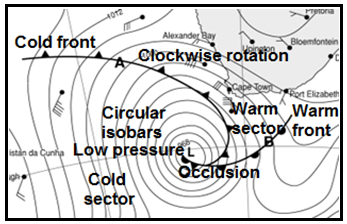 Cold front (air behind front cold)Warm front (air behind front warm)Circular isobarsWarm sectorCold sectorClockwise movement of airLow pressure in centreValue of isobars decreaseTowards centreMoves from west to eastNB you must be able to identify these characteristics on weather maps and diagrams -Distinguish between a warm and a cold front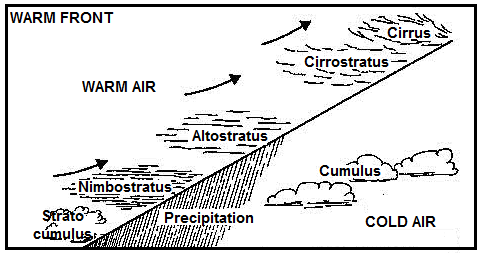 Warm air is forced to override cold air		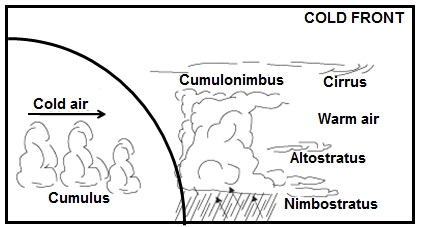 Cold air undercuts a body of warm air1.1.2	Weather changes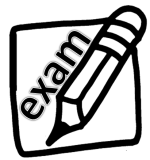 	Key question         What weather changes occur when a cold front moves over an area?	          NB You must be able to apply this content on synoptic weather map as well.	Sudden decrease in temperature.Air pressure increases.Wind direction changes from northwest to southwest.Wind speed very strong to gale force.Cloud cover very thick, cumulonimbus and cumulus cloudsRainfall heavy showersHumidity starts to decrease1.1.3	Development stages-Identify the stages of the MLC on the weather map.        Give a reason for your     answer.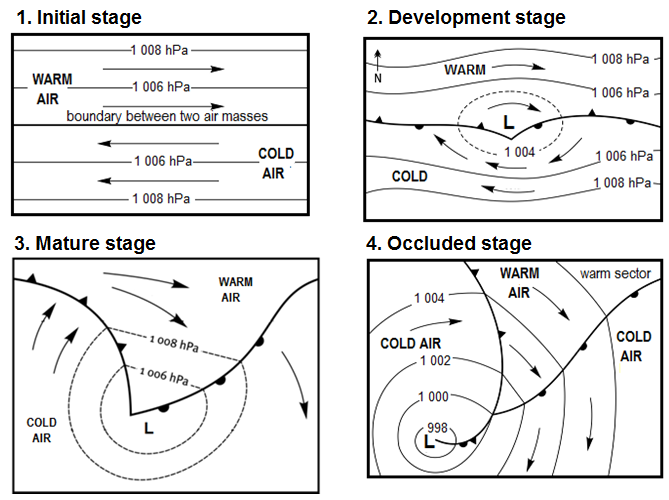 1.2	TROPICAL CYCLONES (TC) General characteristicsYou must know ALL General characteristics of tropical cyclones and identify them on synoptic weather maps and diagrams.Intense low pressures.Named in alphabetical order.During late summer or autumn.Move from EAST to WEST. AWAY from the equator. Turns EAST at 30°.Causes destruction by hurricane force winds, storm surges and heavy rainfall.Development stagesIdentify the stages of tropical cyclones.  Give reasons for your answer.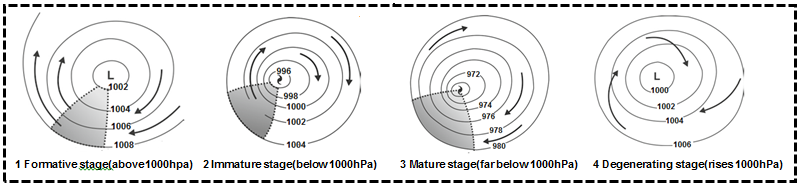 1.2.3	Management of tropical cyclonesHow can tropical cyclones be managed NB Paragraph-type questionGood weather forecasts.Keep public informed by tracking storm Early warning systems.Medical- and rescue services on alert.Build houses with strong materials.Evacuation routes and procedures Avoid crossing strongly flowing riversSUBTROPICAL ANTICYCLONES (HIGH PRESSURES)Give the names and location of the three high pressures.    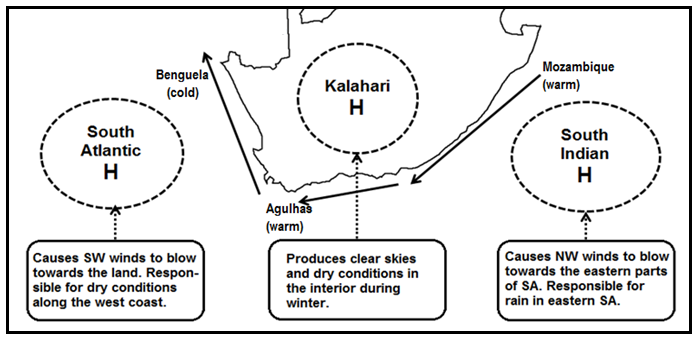 Explain how line thunderstorms are formed. 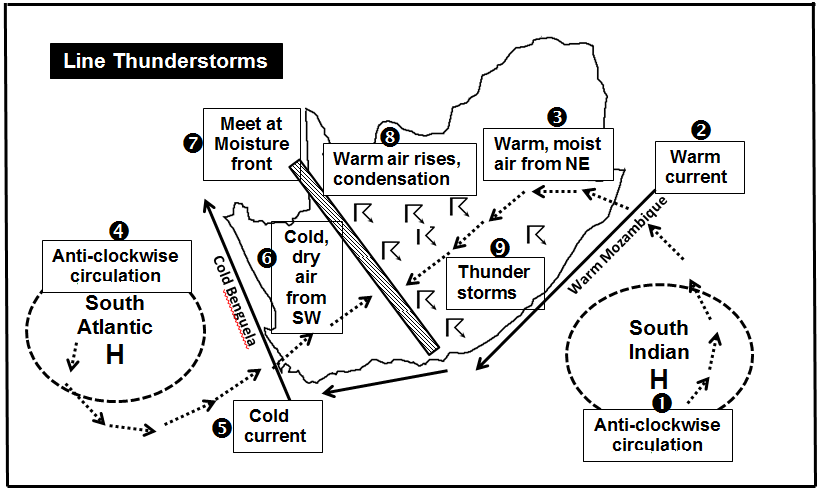 1.3.3	South African Berg wind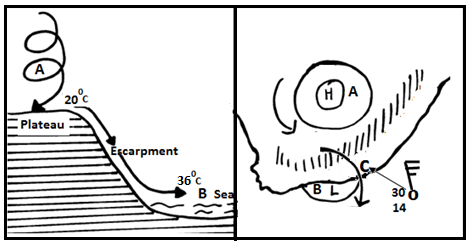 In what season does the SA berg wind occur?: WinterHow formed: 	-High pressure in interior	-Low pressure at sea-Wind blows from interior(HP) to sea(LP)-Warmed as it decends over plateau-Reaches coast as warm dry windWhy warm and dry?: Blow from land to seaDanger: Veld firesHow wind stops: Cold front moves over.VALLEY CLIMATESWhat slope is warmer? Why? (NH and SH)				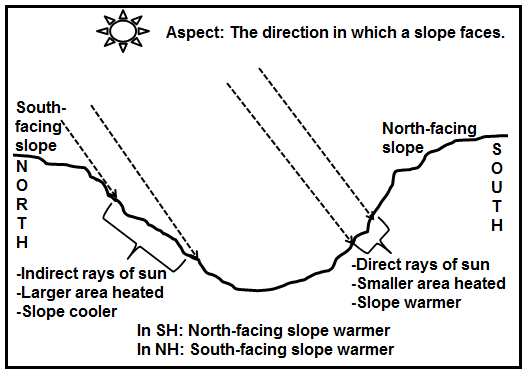 Explain how anabatic and katabatic winds are formed Discuss the influence on settlements and farming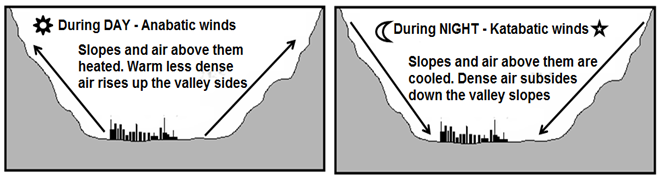 1.4.3	INVERSIONS -How are inversions formed? What is the influence of inversions on pollution?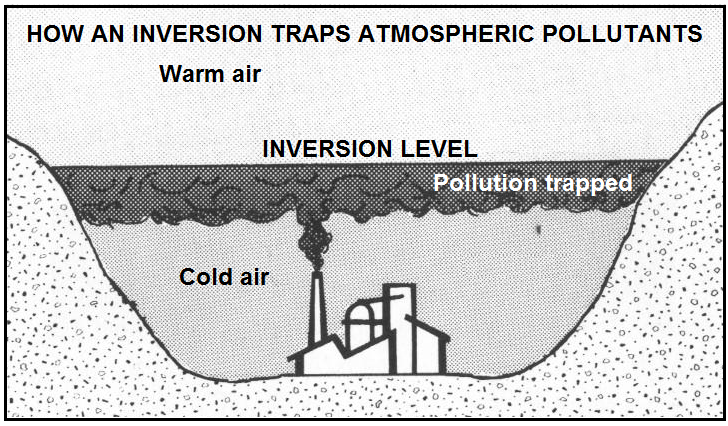 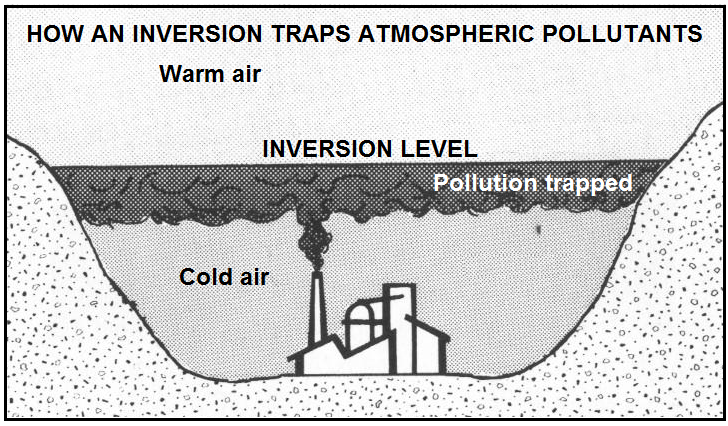 1.5	URBAN CLIMATES-Why are cities warmer than rural areas?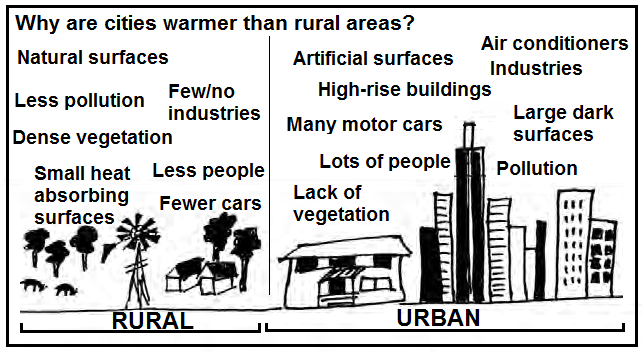 Building materials: Concrete, tar, brick absorb heat. Tall buildings trap heat.Air pollution helps to trap heat.				Burning of fuels.TransportIndustries release heat.Central heating from shops.Large concentration of people.-Define heat island and pollution domes.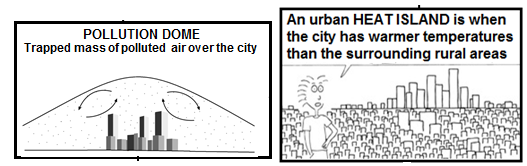 -Ways to reduce influence of heat islandsEnergy saving strategiesGreen beltsRoof gardensPublic transportUse lighter-coloured materialsDRAINAGE SYSTEMS1.1	Define all concepts.1.2	Identify and describe ALL drainage patterns. 1.3	Distinguish between a high and a low drainage density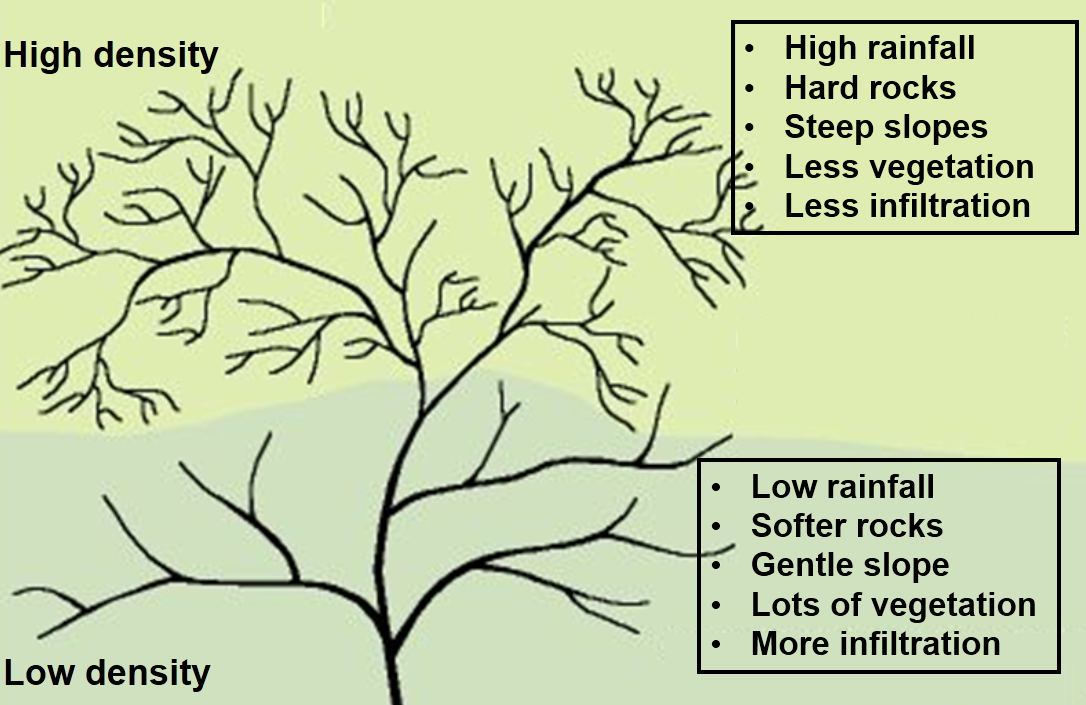 1.4	How do you determine stream order? 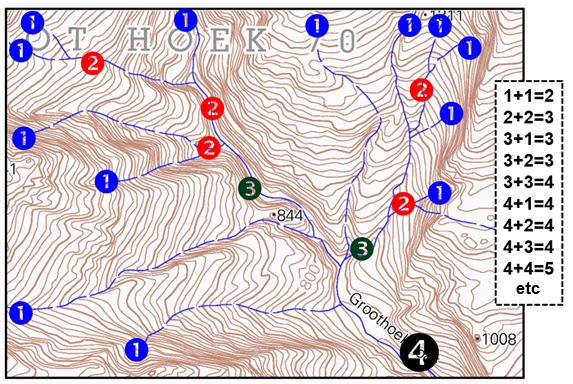 1.5	Distinguish between Laminar and turbulent flow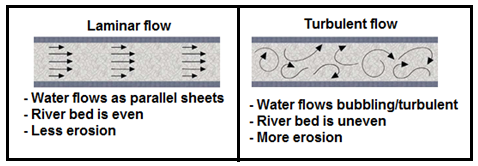 2	FLUVIAL PROCESSES2.1	Stages (courses) of a river  Key Questions-In what stage is the river + reasons (upper, middle & lower course)-Identify/draw cross profiles (in 3 stages)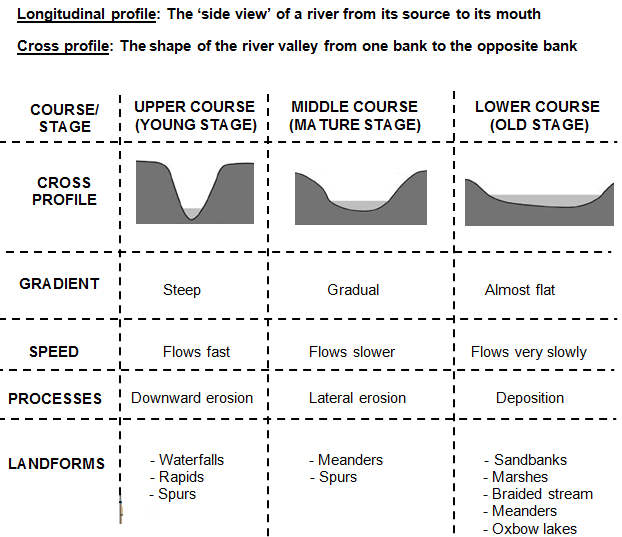 2.2	Identify/describe all Fluvial landforms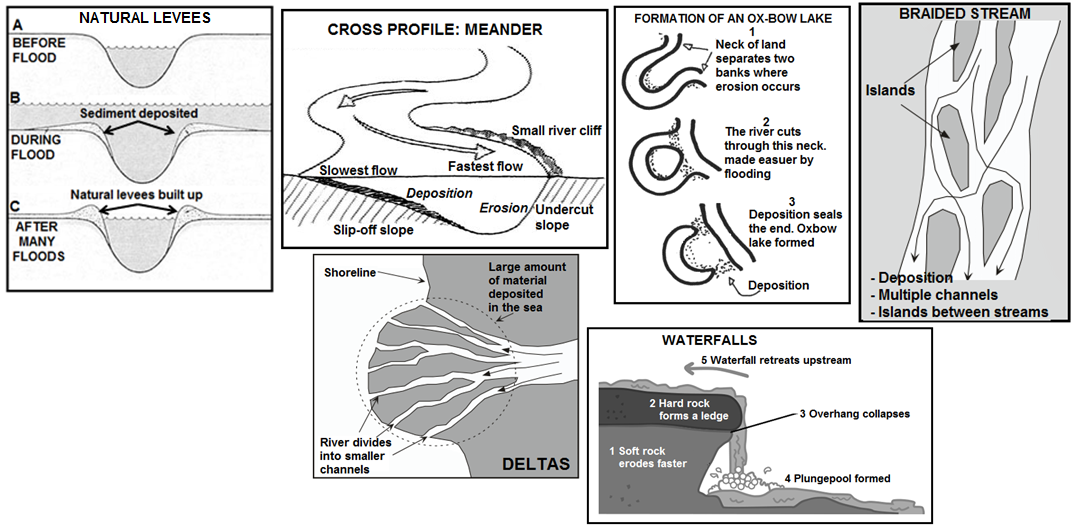 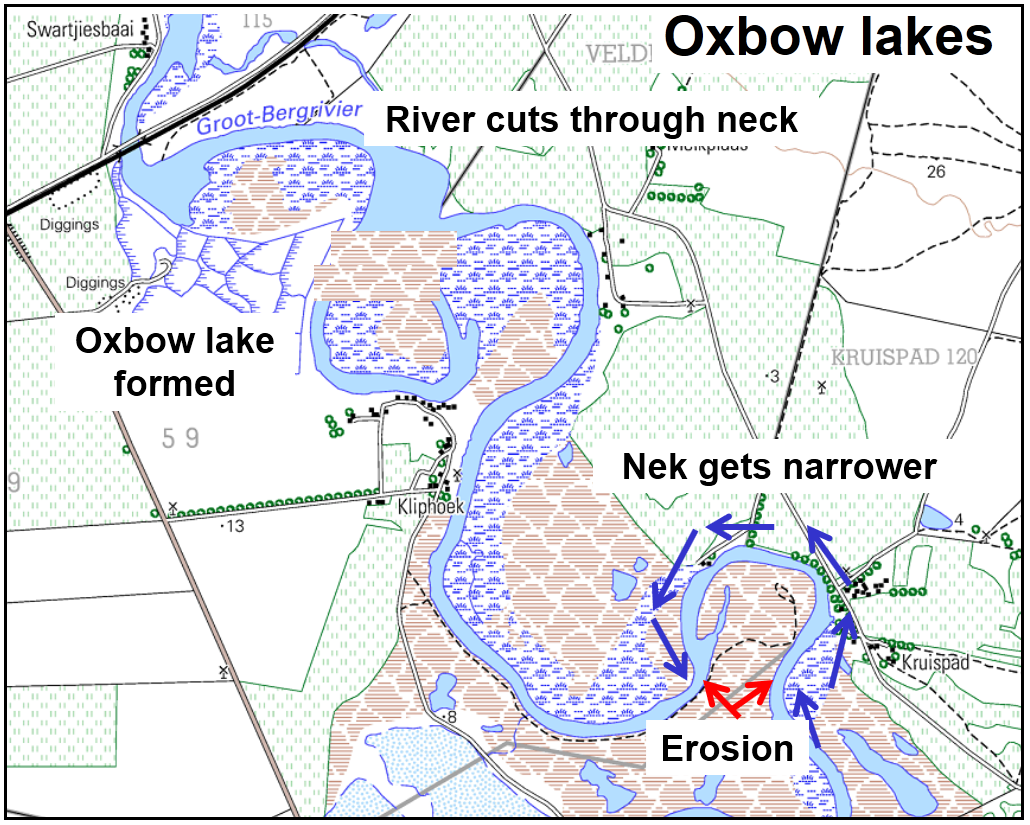 2.3	River capture (Stream piracy) Key questions:How does river capture (stream piracy) occur?Name the landforms features of stream piracy (NB must be able to identify on diagrams or draw and add labels)Stream piracy (river capture) takes place when the energetic stream (captor stream) cuts back and intercepts (takes) the water from the other river (captured/beheaded river).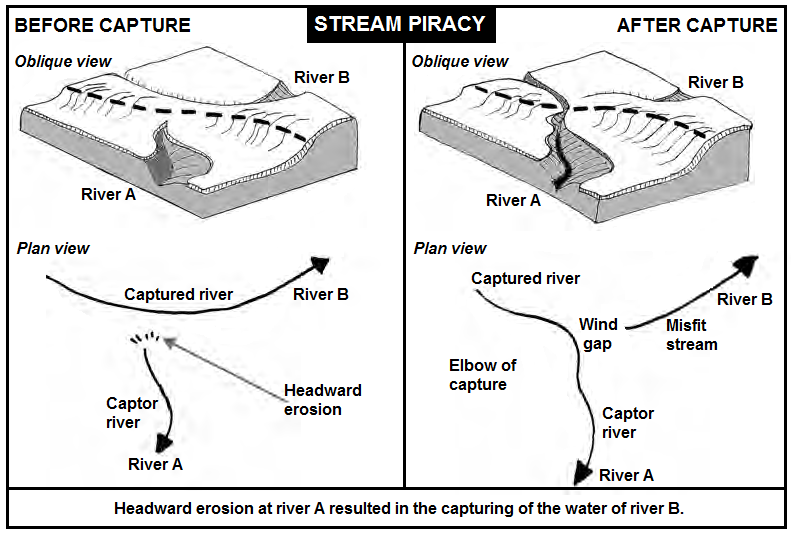 2.4	Rejuvenation-How does rejuvenation occur? Name/identify features. 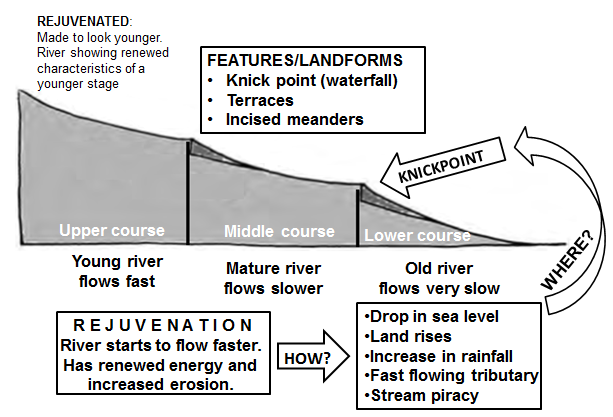 3.1	RURAL SETTLEMENTS3.1.1	Nucleated and dispersed patterns 			Key questions:Identify the pattern + reasonWhat factors caused the type of pattern?Give advantages/disadvantages of nucleated and dispersed patterns.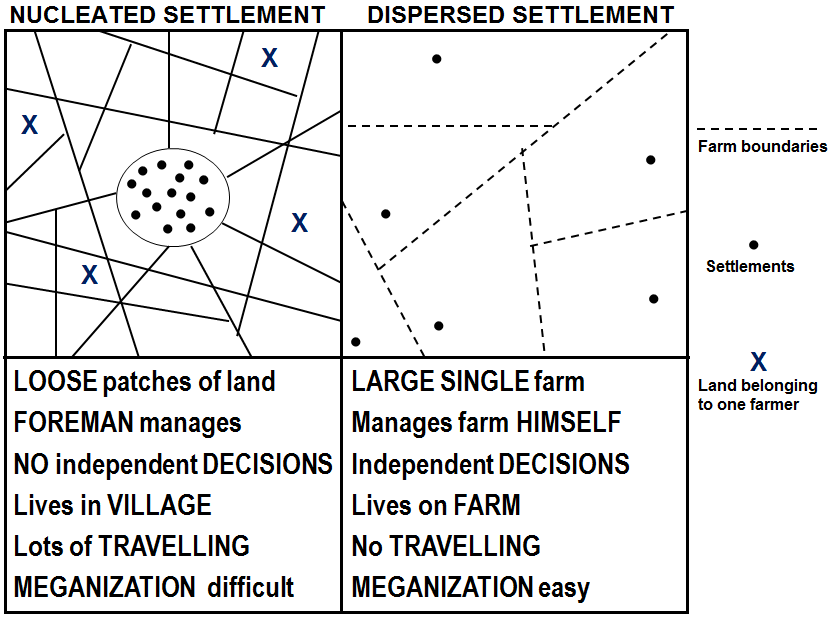 3.1.2	Rural and urban settlements	Distinguish between rural and urban settlements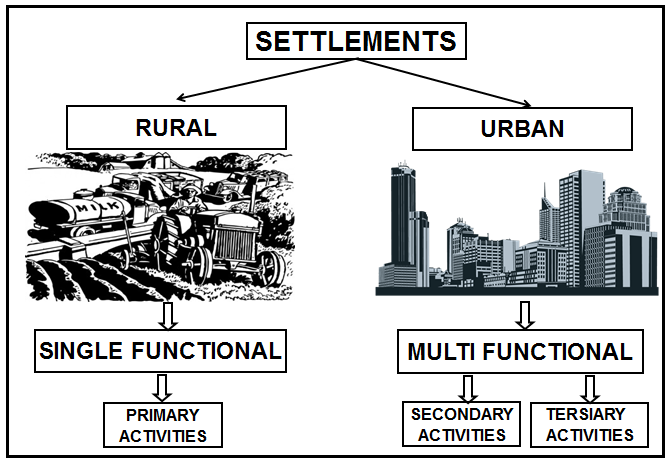 3.1.3	Round, linear and cross road shapes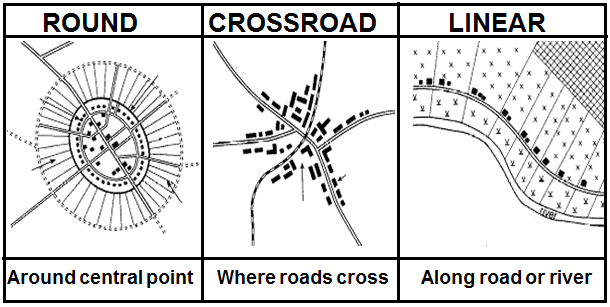 3.2	RURAL SETTLEMENT ISSUES	Key questions:Define rural-urban migration.Discuss the causes of rural-urban migration (Pull/push factors).Discuss the consequences of rural-urban migration.What can be done to get people to stay in rural areas?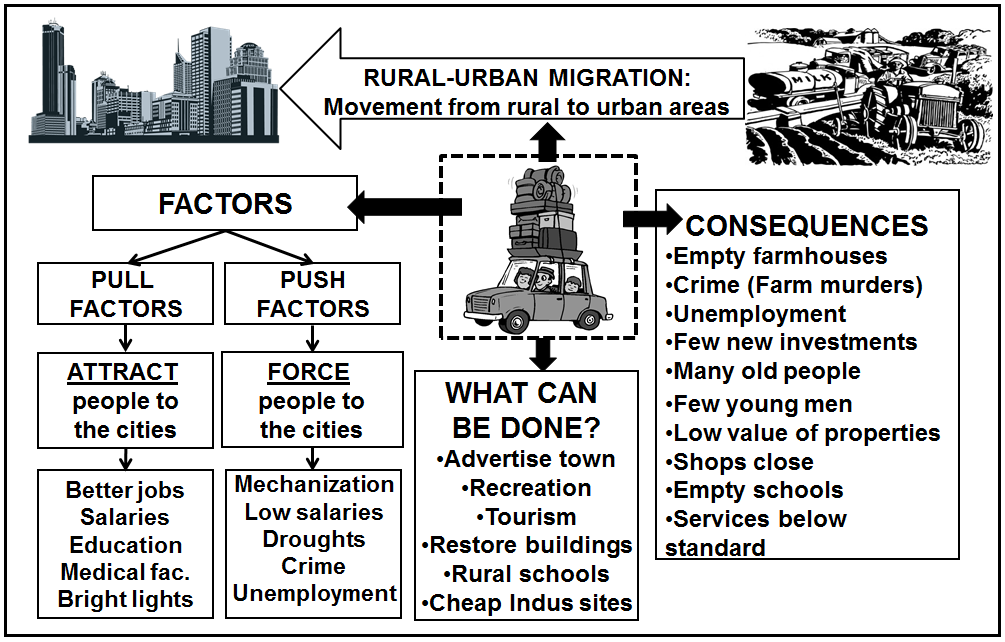 URBAN SETTLEMENTS3.3.1	How site and situation affect location of urban settlementsA combination of physical and human factors determine where urban settlements are located	Physical factors:	Fresh water, underlying rock and structure, relief, drainage					aspect, resources 	Social factors:	Transport routes, harbours, defensibility, building materials,				food supply	3.3.2	Types of urban settlements	The three types of urban settlements	Study the map and complete the table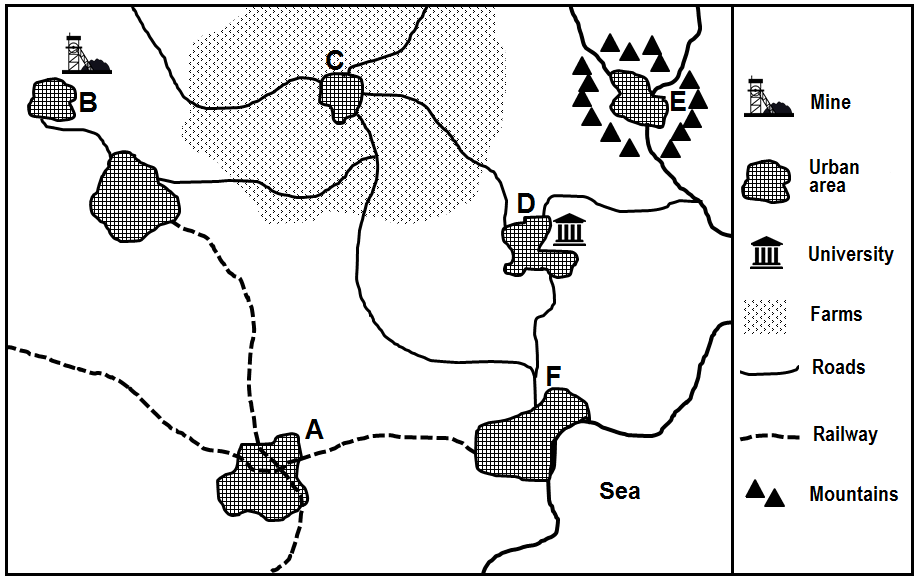 3.4	URBAN STRUCTURE3.4.1	Land use zones					Key QuestionsIdentify land use zoneWhere foundDescribe characteristics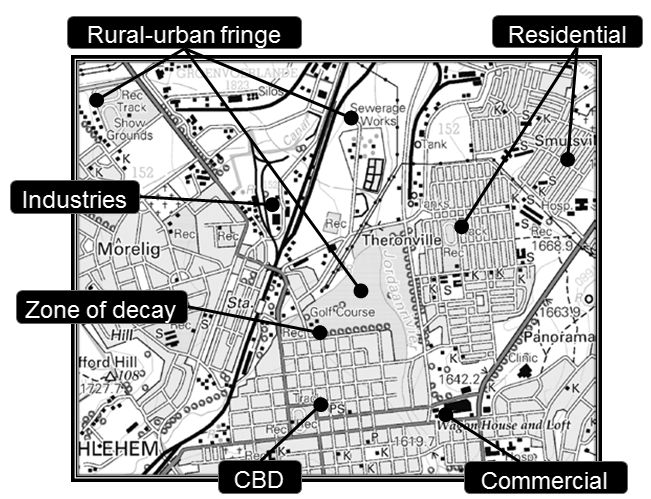 Street patterns Key questions (1st and 2nd paper)Identify the street patternsDiscuss the advantages of all 3 street patternsDiscuss the disadvantages of all 3 street patternsUrban profile				Key questions:What is urban profile?Describe how the buildings change as you move away from         the CBD.Why does the height and density of the profile change?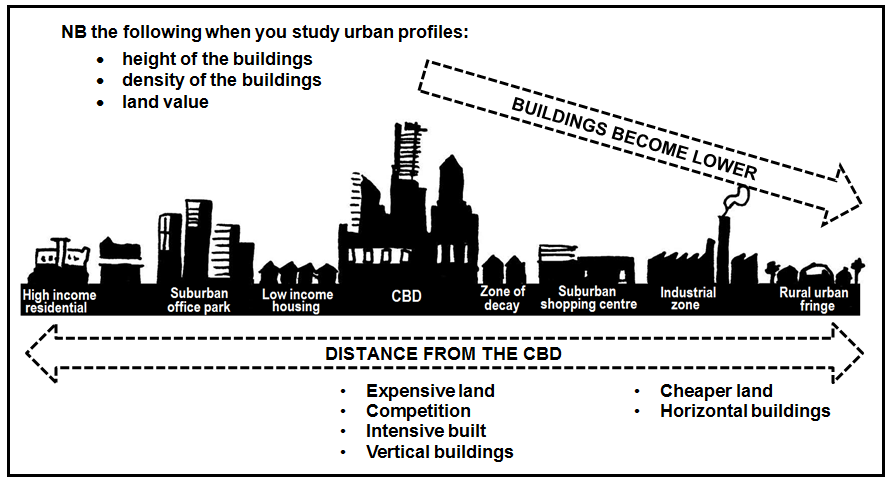 URBAN SETTLEMENT ISSUES/PROBLEMS  	Key questionsDescribe causes of each issueWhat are the effects of each issue?How can issues be managed?4.1	ECONOMIC SECTORSKey question:	Define Primary, secondary, tertiary activities4.2	AGRICULTURE	Key questions:Discuss the favourable factors that impact on agriculture in South AfricaDiscuss the unfavourable factors that impact on agriculture in South AfricaWhat is food security?Why do people not have enough food security?What measures could prevent food insecurity?4.3	MININGKey questions:Discuss the favourable factors that impact on mining in South AfricaDiscuss the unfavourable factors that impact on mining in South Africa4.4	SECONDARY SECTOR 	Key question:Discuss/identify factors industrial development.4.4.1	Factors affecting the location of an industry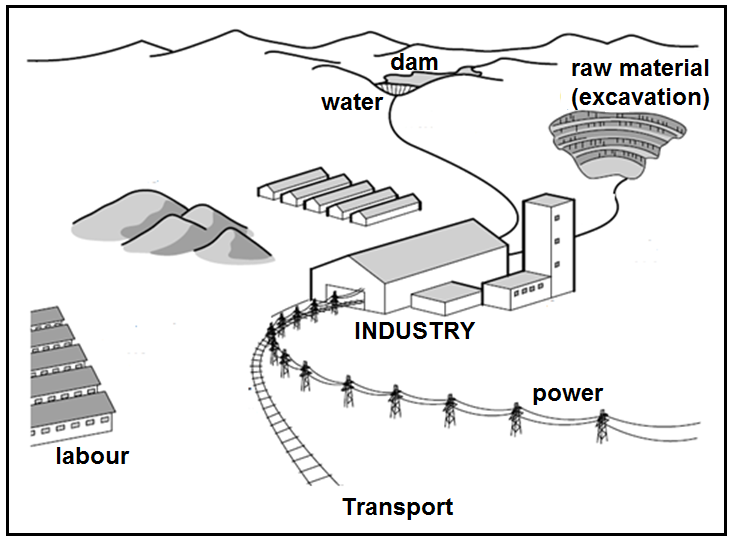 4.4.2	Main industrial regions in South Africa 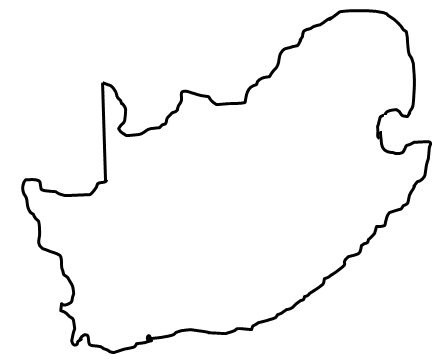 4.5	INFORMAL SECTOR Key questions:Define informal sector.Describe the characteristics of the informal sector.Why so many people in the informal sector?Challenges people face in the informal sector.What can be done to improve the informal sector?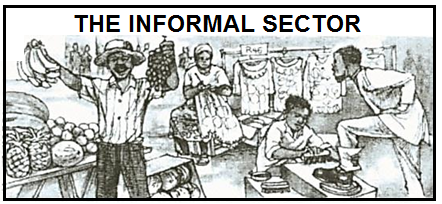 1	CLIMATE AND WEATHERGEOMORPHOLOGYPatternDendriticTrellisRadialRectangularDiagram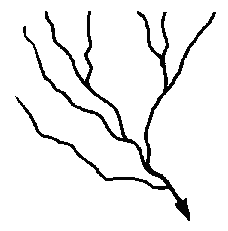 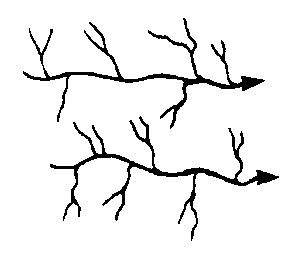 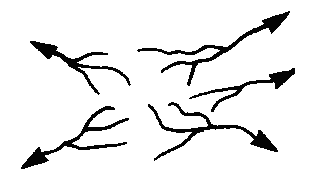 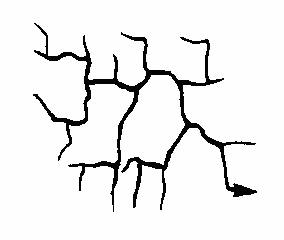 DescriptionLooks like branches of a tree. Tributaries join at acute angles.Strong main stream joined by short tributaries at right anglesLooks like spokes of a wheel when viewed from aboveTributaries join at right angles and have bends of 90°UnderlyingstructuresUniform rocks of similar hardnessGently sloping alternating layers of hard and soft rockRivers flow away from a high central point such like a butte or mesaIn areas with hard rock that is well jointed.FEATUREEXPLANATIONCaptor riverThe energetic stream that intercepts (takes) the water of the other river.Captured riverThe river which water was intercepted (taken) by the captor river.Misfit streamThe river that has lost its water. (Also called beheaded stream)Elbow of captureThe place where stream piracy has taken placeWind gapThe dry river valley between the elbow of capture and the misfit streamWaterfallMay form at the point where the captured river flows into the captor river3	RURAL AND URBAN SETTLEMENT CENTRAL PLACES CENTRAL PLACES CENTRAL PLACES CENTRAL PLACES CENTRAL PLACES CENTRAL PLACES CENTRAL PLACES CENTRAL PLACESTowns supplying urban goods and services to surrounding rural areaTowns supplying urban goods and services to surrounding rural areaTowns supplying urban goods and services to surrounding rural areaTowns supplying urban goods and services to surrounding rural areaTowns supplying urban goods and services to surrounding rural areaTowns supplying urban goods and services to surrounding rural areaTowns supplying urban goods and services to surrounding rural areaTowns supplying urban goods and services to surrounding rural areaLow order/good serviceNeed often (bread, milk, doctor)Smaller threshold populationSeveral shops/servicesLow order/good serviceNeed often (bread, milk, doctor)Smaller threshold populationSeveral shops/servicesLow order/good serviceNeed often (bread, milk, doctor)Smaller threshold populationSeveral shops/servicesLow order/good serviceNeed often (bread, milk, doctor)Smaller threshold populationSeveral shops/servicesHigh order good/serviceDon’t need or need less often (health spa)Larger threshold populationFew shops/servicesHigh order good/serviceDon’t need or need less often (health spa)Larger threshold populationFew shops/servicesHigh order good/serviceDon’t need or need less often (health spa)Larger threshold populationFew shops/servicesHigh order good/serviceDon’t need or need less often (health spa)Larger threshold populationFew shops/services TRADE AND TRANSPORT TOWNS/CITIES TRADE AND TRANSPORT TOWNS/CITIES TRADE AND TRANSPORT TOWNS/CITIES TRADE AND TRANSPORT TOWNS/CITIES TRADE AND TRANSPORT TOWNS/CITIES TRADE AND TRANSPORT TOWNS/CITIES TRADE AND TRANSPORT TOWNS/CITIES TRADE AND TRANSPORT TOWNS/CITIESEstablished due to trade and transportationEstablished due to trade and transportationEstablished due to trade and transportationEstablished due to trade and transportationEstablished due to trade and transportationEstablished due to trade and transportationEstablished due to trade and transportationEstablished due to trade and transportationBreak of bulkTransport changes (e.g. from sea to land.Example: Cape TownBreak of bulkTransport changes (e.g. from sea to land.Example: Cape TownJunctionIntersection of two main transport routes.Example: De AarJunctionIntersection of two main transport routes.Example: De AarJunctionIntersection of two main transport routes.Example: De AarJunctionIntersection of two main transport routes.Example: De AarGap townPoint of access at physical barrier.Example: WorcesterGap townPoint of access at physical barrier.Example: Worcester SPECIALISED TOWNS/CITIES SPECIALISED TOWNS/CITIES SPECIALISED TOWNS/CITIES SPECIALISED TOWNS/CITIES SPECIALISED TOWNS/CITIES SPECIALISED TOWNS/CITIES SPECIALISED TOWNS/CITIES SPECIALISED TOWNS/CITIESMiningExample: WelkomEducationExample: StellenboschEducationExample: StellenboschIndustrialExample: SecundaIndustrialExample: SecundaResortExample: MargateResortExample: MargateCommuterExample: SowetoType of settlementReasonABCDEFLand use zoneLand use zoneWhere?CharacteristicsCBDCBDMost accessibleWhere transport routes meetIn the city centreHighest land valuesHighest building densityTallest buildingsConcentration of shops and officesHigh-order commercial functionsIndustries(a) Light      industryOften near CBD or residential areasIn planned industrial estatesNear road transportLittle noise and air pollutionNo heavy machineryIndustries(b) Heavy      industryOn outskirts of the city on cheap landNear major road and rail networksOn flat landNear water sourceLots of air and noise pollutionDangerousResidential(a) Middle to      high incomeFound away from CBDGood viewLarger propertiesGood servicesRecreational areasResidential(b) Low incomeCloser to CBDHouses close togetherFewer facilitiesPoor servicesSmaller propertiesResidential(c) Informal      settlementOn the city outskirtsHouses built out of plastic, wood, zinc Unhealthy conditionsNo service deliveryPovertyCrimeZone of decay(Transition zone)Zone of decay(Transition zone)Just outside the CBDMixed functions (residential, commercial, light industry)Decayed buildingsRenewalValuable land Rural-urban fringeRural-urban fringeOn edge of urban areaUrban functions invade rural areaBoth Urban and rural functionsLarge properties because of cheaper landPlots and small holdingsAirports, cemeteries, power stations, golf courses, sewage works Green beltGreen beltIn/around CBDParks and sports fieldsNo buildings in this areaCleans air in urban areasFor recreation purposesVery dense housingNameGridiron/RectangularRadialIrregularCharacteristicsRoads intersect at right anglesRoads radiate outwards from central point like spider’s webNo clear structureCan be planned or unplannedAdvantagesEasy to planLand divided easilyEasy to find wayEasier flow of trafficAll roads lead to central pointImproves traffic flowFewer intersectionsAccommodates topographyDisadvantagesTraffic congestionMonotonousAccidentsTraffic jamsTraffic is slowWasted spaceDifficult  to planEasy to get lostNot easy to expand or subdivideCONGESTIONURBAN DECAYSENTRALISATIONCAUSESToo many people using own carsNot enough public transportOld street patternToo many people living in the cityEmpty buildingsHigh demand for land in cityToo many people living in the cityEFFECTSAir pollutionMore accidentsStress, health problems road rage Slums developServices declineIncreased pollutionArea becomes dirtyIncreased pollutionHealth problemsDestruction of environmentProduction of too much wasteSOLUTIONSImprove public transportLift schemesDecentralisation of businessesSynchronise traffic lights RenovationRenewalReduce housing densityImprove services Decentralisation of functionsGreen beltsStricter control of pollution4	ECONOMIC GEOGRAPHY OF SOUTH AFRICA